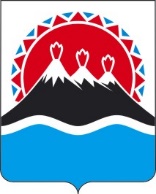 П О С Т А Н О В Л Е Н И ЕПРАВИТЕЛЬСТВАКАМЧАТСКОГО КРАЯВ соответствии с постановлением Правительства Камчатского края 
от 16.11.2023 № 568-П «Об утверждении Положения о системе управления государственными программами Камчатского края» и распоряжением Правительства Камчатского края от 31.07.2013 № 364-РП ПРАВИТЕЛЬСТВО ПОСТАНОВЛЯЕТ:1. Внести в государственную программу Камчатского края «Реализация государственной национальной политики и укрепление гражданского единства в Камчатском крае», утвержденную постановлением Правительства Камчатского края от 06.02.2024 № 38-П, изменения согласно приложению к настоящему постановлению.2. Настоящее постановление вступает в силу после дня его официального опубликования.Изменения в государственную программу Камчатского края «Реализация государственной национальной политики Камчатского края», утвержденную постановлением Правительства Камчатского края от 06.02.2024 № 38-П(далее – Программа)1. В разделе 1 «Стратегические приоритеты в сфере реализации государственной программы Камчатского края «Реализация государственной национальной политики и укрепление гражданского единства в Камчатском крае»:1) в части 1 «Оценка текущего состояния сферы реализации Программы»:а) в абзаце 3 пункта 2 слова «и молодежи» исключить;б) в абзаце 8 пункта 6 в словах «данной задачи Министерством развития гражданского общества и молодежи Камчатского края» и «заключили соглашения с Министерством развития гражданского общества и молодежи Камчатского края» слова «и молодежи» исключить.2. В разделе 2 «Порядки предоставления субсидий и иных межбюджетных трансфертов из краевого бюджета местным бюджетам»:1) часть 13 дополнить пунктом 10 следующего содержания:«10) региональный проект «Поддержка экономического и социального развития коренных малочисленных народов Севера, Сибири и Дальнего Востока Российской Федерации» в целях поддержки творческих объединений мастеров, мастерских народных художественных промыслов и ремесел Камчатского края.»;2) в части 14 слова «в соответствии с приложениями 1–9» заменить словами «в соответствии с приложениями 1–10».3. В части 2 приложения 1 к государственной программе слова «и молодежи» исключить.4. В части 2 приложения 2 к государственной программе слова «и молодежи» исключить.5. В части 3 приложения 5 к государственной программе слова «и молодежи» исключить.6. В части 2 приложения 6 к государственной программе слова «и молодежи» исключить.7. В части 2 приложения 7 к государственной программе слова «и молодежи» исключить.8. В части 2 приложения 8 к государственной программе слова «Министерства развития гражданского общества и молодежи Камчатского края» заменить словами «Министерства по делам молодежи Камчатского края».9. В части 2 приложения 9 к государственной программе слова «и молодежи» исключить.10. Дополнить приложением 10 к государственной программе следующего содержания:«Приложение 10
к государственной программе
Камчатского края «Реализация государственной национальной политики и укрепление гражданского единства в Камчатском крае»Порядокпредоставления и распределения субсидий из краевого бюджета 
местным бюджетам в рамках реализации регионального проекта «Поддержка экономического и социального развития коренных малочисленных народов Севера, Сибири и Дальнего Востока Российской Федерации» 1. Настоящий Порядок разработан в соответствии со статьей 139 Бюджетного кодекса Российской Федерации, Правилами предоставления и распределения единой субсидии из федерального бюджета бюджетам субъектов Российской Федерации в целях достижения показателей государственной программы Российской Федерации «Реализация государственной национальной политики», представленными в приложении № 6 (2) к государственной программе Российской Федерации «Реализация государственной национальной политики Камчатского края», утвержденной постановлением Правительства Камчатского края от 29.12.2016 № 1532, Правилами формирования, предоставления и распределения субсидий из краевого бюджета бюджетам муниципальных образований в Камчатском крае, утвержденными постановлением Правительства Камчатского края от 27.12.2019 № 566-П (далее – Правила), и регулирует вопросы предоставления и распределения субсидий из краевого бюджета, в том числе за счет средств федерального бюджета, предоставляемых в целях реализации муниципальных программ, направленных на достижение целей, показателей и результатов государственной программы Камчатского края «Реализация государственной национальной политики и укрепление гражданского единства в Камчатском крае», показателей и результатов регионального проекта «Поддержка экономического и социального развития коренных малочисленных народов Севера, Сибири и Дальнего Востока Российской Федерации» в целях поддержки творческих объединений мастеров, мастерских народных художественных промыслов и ремесел Камчатского края (приобретение, заготовка и доставка сырья и материалов, оборудования и необходимой фурнитуры) (далее – субсидия, мероприятие).2. Субсидии из краевого бюджета предоставляются в пределах бюджетных ассигнований, предусмотренных законом о краевом бюджете на соответствующий финансовый год и на плановый период, и лимитов бюджетных обязательств, доведенных до Министерства развития гражданского общества Камчатского края (далее – Министерство) как получателя средств краевого бюджета на цели, указанные в части 1 настоящего Порядка. 3. Критерием отбора муниципальных образований для предоставления субсидий является отнесение территории муниципального образования к месту традиционного проживания и традиционной хозяйственной деятельности коренных малочисленных народов согласно распоряжению Правительства Российской Федерации от 08.05.2009 № 631-р.4. Условием предоставления субсидии из краевого бюджета местным бюджетам является заключение соглашения о предоставлении субсидии из краевого бюджета местному бюджету между Министерством, до которого как получателя средств краевого бюджета доведены лимиты бюджетных обязательств на предоставление субсидии, и органом местного самоуправления муниципального образования (далее – соглашение о предоставлении субсидии), предусматривающего обязательства муниципального образования по исполнению расходных обязательств, в целях софинансирования которых предоставляется субсидия, и ответственность за неисполнение предусмотренных указанным соглашением обязательств.5. Соглашение о предоставлении субсидии и дополнительные соглашения к соглашению о предоставлении субсидии заключаются в соответствии с типовыми формами соглашений, утвержденными Министерством финансов Камчатского края. Соглашение и дополнительные соглашения к соглашению, предусматривающие внесение в него изменений и его расторжение, заключаются в соответствии с указанными типовыми формами.6. Соглашение о предоставлении субсидии из краевого бюджета местному бюджету за счет средств, поступивших в краевой бюджет в случае софинансирования из федерального бюджета расходного обязательства Камчатского края по предоставлению субсидии местному бюджету в целях оказания финансовой поддержки выполнения органами местного самоуправления муниципальных образований в Камчатском крае полномочий по решению вопросов местного значения, должно соответствовать требованиям, установленным правилами, предусмотренными абзацем первым пункта 3 статьи 132 Бюджетного кодекса Российской Федерации7. Уровень софинансирования объема расходного обязательства муниципального образования за счет средств краевого бюджета составляет 90 процентов от общего объема расходного обязательства муниципального образования.Увеличение уровня софинансирования расходного обязательства муниципального образования за счет средств местного бюджета не влечет за собой обязательств по увеличению размера субсидии, предоставляемой за счет средств краевого бюджета.8. Размер субсидий местным бюджетам определяется по следующей формуле: , гдеСj – размер субсидии, предоставляемой бюджету j-го муниципального образования на реализацию мероприятий, указанных в части 1 настоящего Порядка, в текущем финансовом году; Со – общий объем средств, предусмотренный на реализацию i-того мероприятия, подлежащий распределению между муниципальными образованиями в текущем финансовом году; Кj – потребность j-го муниципального образования на реализацию i-того мероприятия в текущем финансовом году, определяемая на основании оценки затрат по расчетам, данным Министерством;n – количество муниципальных образований, представивших в Министерство документы, и соответствующих критерию отбора муниципальных образований для предоставления субсидий, установленному частью 3 настоящего Порядка, и условию предоставления субсидий, установленному частью 4 настоящего Порядка.0,99 – уровень софинансирования расходного обязательства муниципального образования в Камчатском крае за счет средств краевого бюджета, установленный частью 7 настоящего Порядка. 9. Распределение субсидий между муниципальными образованиями утверждается законом Камчатского края о краевом бюджете на соответствующий финансовый год и плановый период.10. Распоряжениями Правительства Камчатского края без внесения изменений в закон Камчатского края о краевом бюджете могут быть внесены изменения в распределение объемов субсидий между муниципальными образованиями в случаях, когда источником финансового обеспечения субсидий являются бюджетные ассигнования, увеличенные или уменьшенные в результате внесения изменений в сводную бюджетную роспись краевого бюджета по основаниям, установленным пунктом 3 статьи 217 Бюджетного кодекса Российской Федерации, частью 5 статьи 5 Закона Камчатского края от 24.10.2007 № 650 «О бюджетном процессе в Камчатском крае».В случаях и порядке, предусмотренных Законом Камчатского края от 11.09.2008 № 110 «О предоставлении отдельных межбюджетных трансфертов в Камчатском крае», распоряжениями Правительства Камчатского края без внесения изменений в закон Камчатского края о краевом бюджете могут быть внесены изменения в распределение объемов субсидий между муниципальными образованиями.11. Перечень, формы, срок, порядок представления документов органами местного самоуправления муниципальных образований в Камчатском крае для заключения соглашения о предоставлении субсидии и порядок их рассмотрения утверждаются Министерством в целях реализации соответствующих мероприятий.12. Министерство осуществляет оценку эффективности использования средств субсидий, в том числе исходя из достигнутых значений результатов использования субсидий, указанных в соглашении о предоставлении субсидии. 13. Результатом использования субсидии является количество участников мероприятий, направленных на этнокультурное развитие коренных малочисленных народов Российской Федерации, в соответствии с частью 1 настоящего Порядка.14. Значение результата использования субсидии устанавливается в соглашении о предоставлении субсидии.15. Основаниями для отказа в предоставлении субсидии являются несоответствие муниципального образования критерию отбора муниципальных образований для предоставления субсидий и условию предоставления субсидии, установленным частями 4 и 5 настоящего Порядка.16. Сроки и порядок представления отчетности об осуществлении расходов местного бюджета на реализацию расходного обязательства муниципального образования в Камчатском крае, в целях софинансирования которого предоставляется субсидия, отчетности о достижении значений результатов использования субсидии, устанавливаются соглашением о предоставлении субсидии.17. При невыполнении условий соглашения о предоставлении субсидии к муниципальному образованию в Камчатском крае применяются меры финансовой ответственности по основаниям и в порядке, установленными Правилами.18. Контроль за соблюдением муниципальными образованиями в Камчатском крае целей, порядка, условий предоставления и расходования субсидий из краевого бюджета, а также за соблюдением условий соглашений об их предоставлении осуществляется Министерством и органами государственного финансового контроля.19. Неиспользованные по состоянию на 1 января текущего финансового года субсидии, за исключением субсидий, источником финансового обеспечения которых являются бюджетные ассигнования резервного фонда Президента Российской Федерации, подлежат возврату в доход краевого бюджета в соответствии со статьей 242 Бюджетного кодекса Российской Федерации.20. В случае, если неиспользованная субсидия не перечислена в доход краевого бюджета в срок, установленный пунктом 5 статьи 242 Бюджетного кодекса Российской Федерации, указанные средства подлежат взысканию в доход краевого бюджета в соответствии с бюджетным законодательством Российской Федерации.».[Дата регистрации] № [Номер документа]г. Петропавловск-КамчатскийО внесении изменений в государственную программу Камчатского края «Реализация государственной национальной политики и укрепление гражданского единства в Камчатском крае», утвержденную постановлением Правительства Камчатского края от 06.02.2014 № 38-ППредседатель Правительства Камчатского края[горизонтальный штамп подписи 1]Е.А. ЧекинПриложение к постановлениюПриложение к постановлениюПриложение к постановлениюПриложение к постановлениюПравительства Камчатского краяПравительства Камчатского краяПравительства Камчатского краяПравительства Камчатского краяот[REGDATESTAMP]№[REGNUMSTAMP]